ONYX Welcomes Hakkaisan Sake Brewery for Collaboration Dinner at Four Seasons Hotel Westlake VillageChef Masa Shimakawa of ONYX and Sake Samurai Timothy Sullivan team up for the perfect Japanese pairingJanuary 14, 2020,  Los Angeles, Westlake Village, U.S.A.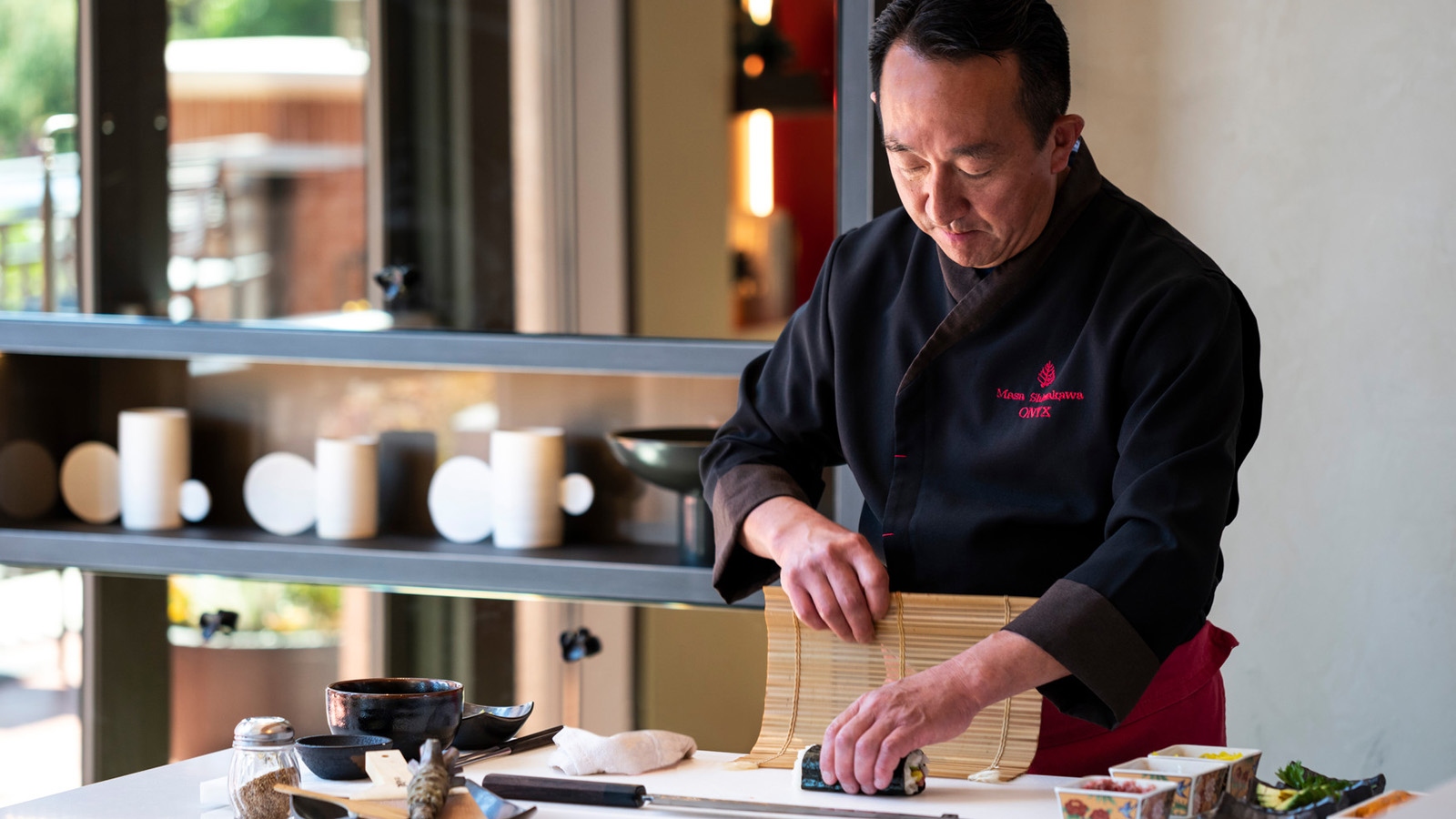 Chef Masa Shimakawa of ONYX presents a special collaboration dinner with Hakkaisan Sake Brewery and Sake Samurai Timothy Sullivan this Friday, January 17 and Saturday, January 18, 2020 at Four Seasons Hotel Westlake Village, California.Chef Masa will feature a five-course menu alongside Timothy Sullivan’s thoughtfully paired Japanese sake from Hakkaisan Sake Brewery.  Price per person is USD 125 plus taxes and gratuities. For reservations call 818 575 3000.Sakizuke SelectionHoKomochi Konbu - herring roe, bonito, umami dashiUmaki Omelet - unagi, uni, ikura, black truffleNanban-zuke - king salmon, vine pepper, sweet vinegarHakkaisan - ‘AWA’ Clear SparklingRELATEDPRESS CONTACTS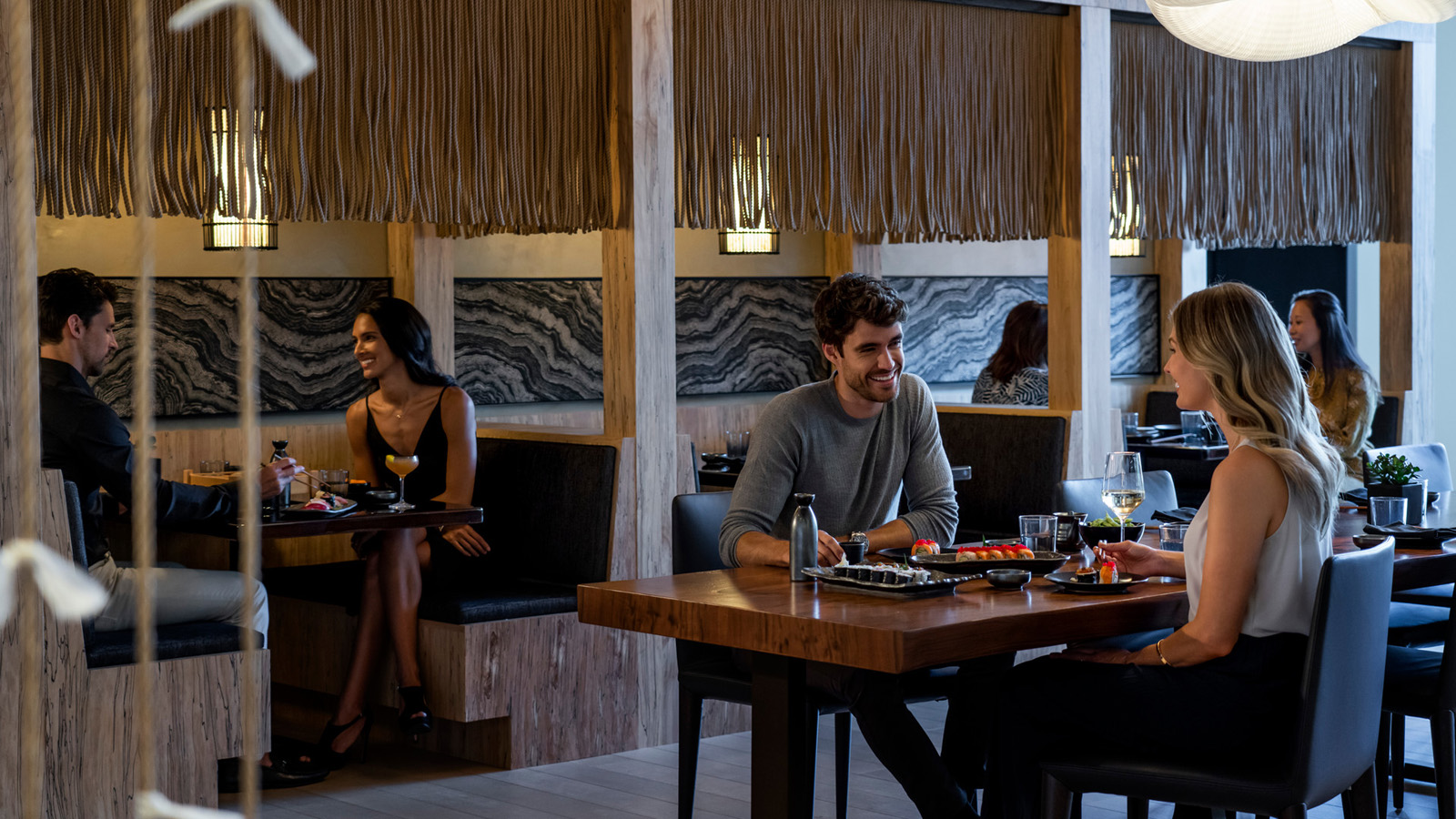 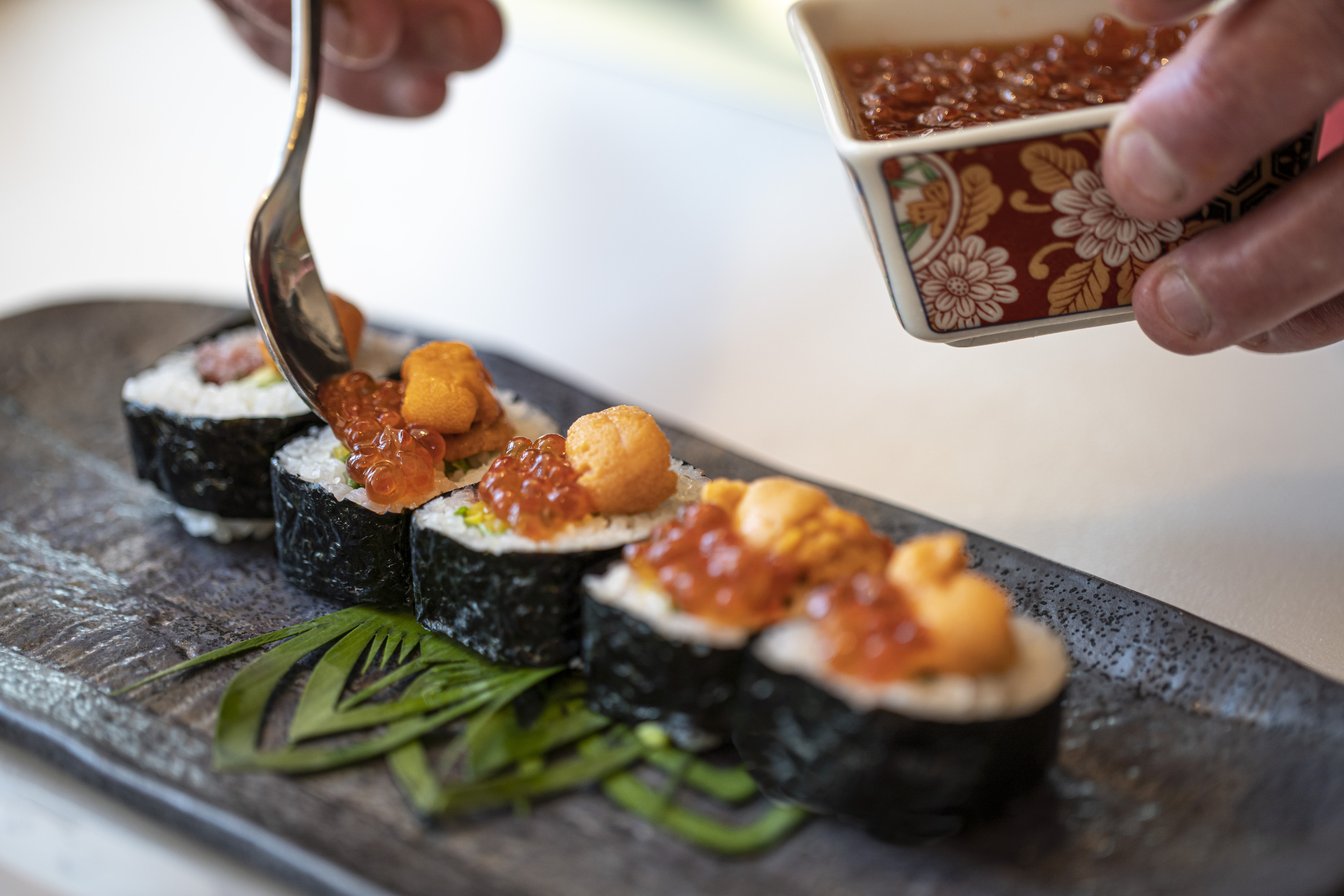 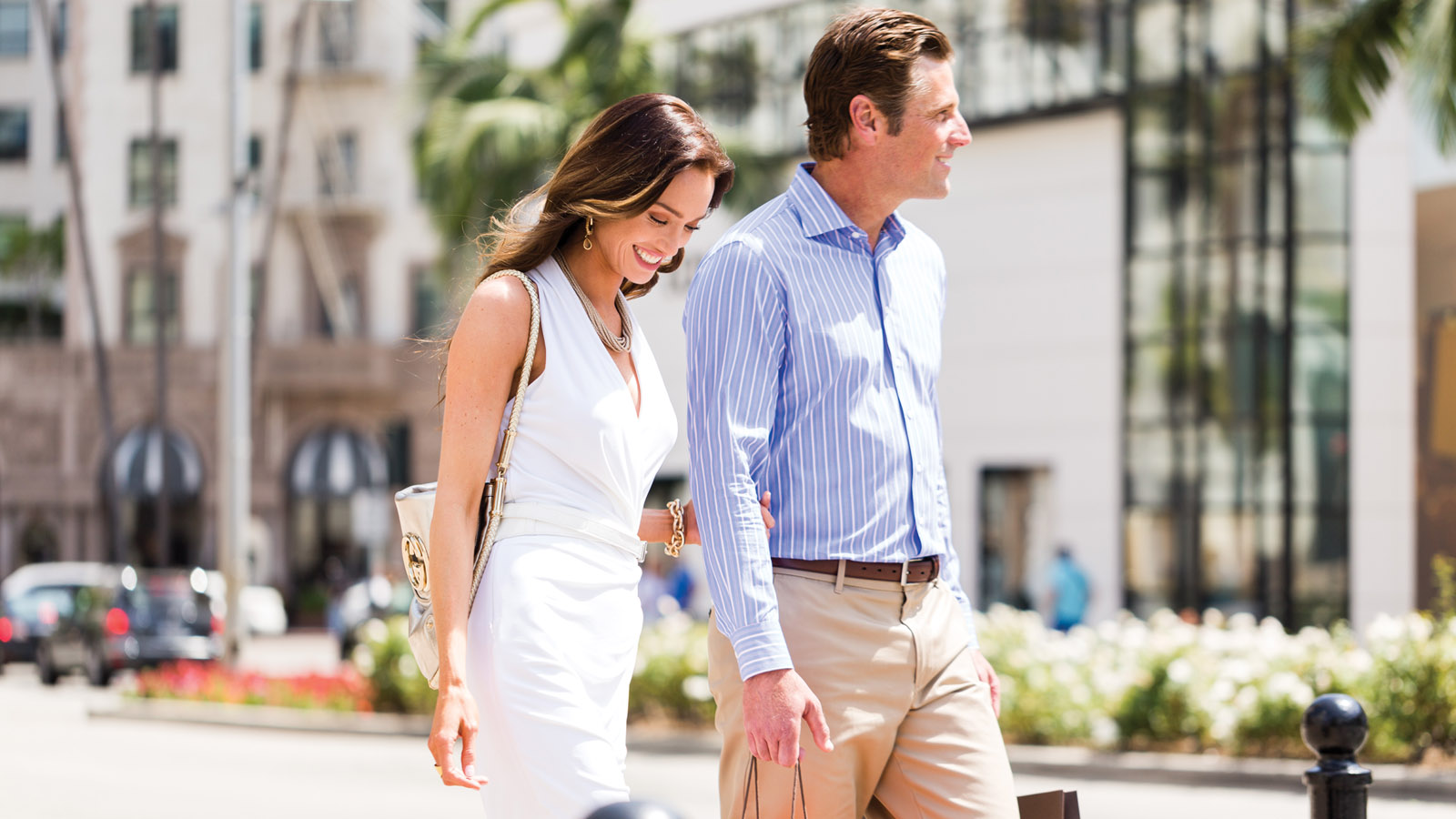 January 10, 2020,  Los Angeles, USAA Town and Country Romance: Beverly Wilshire https://publish.url/westlakevillage/hotel-news/2020/town-and-country-valentines-day-package.html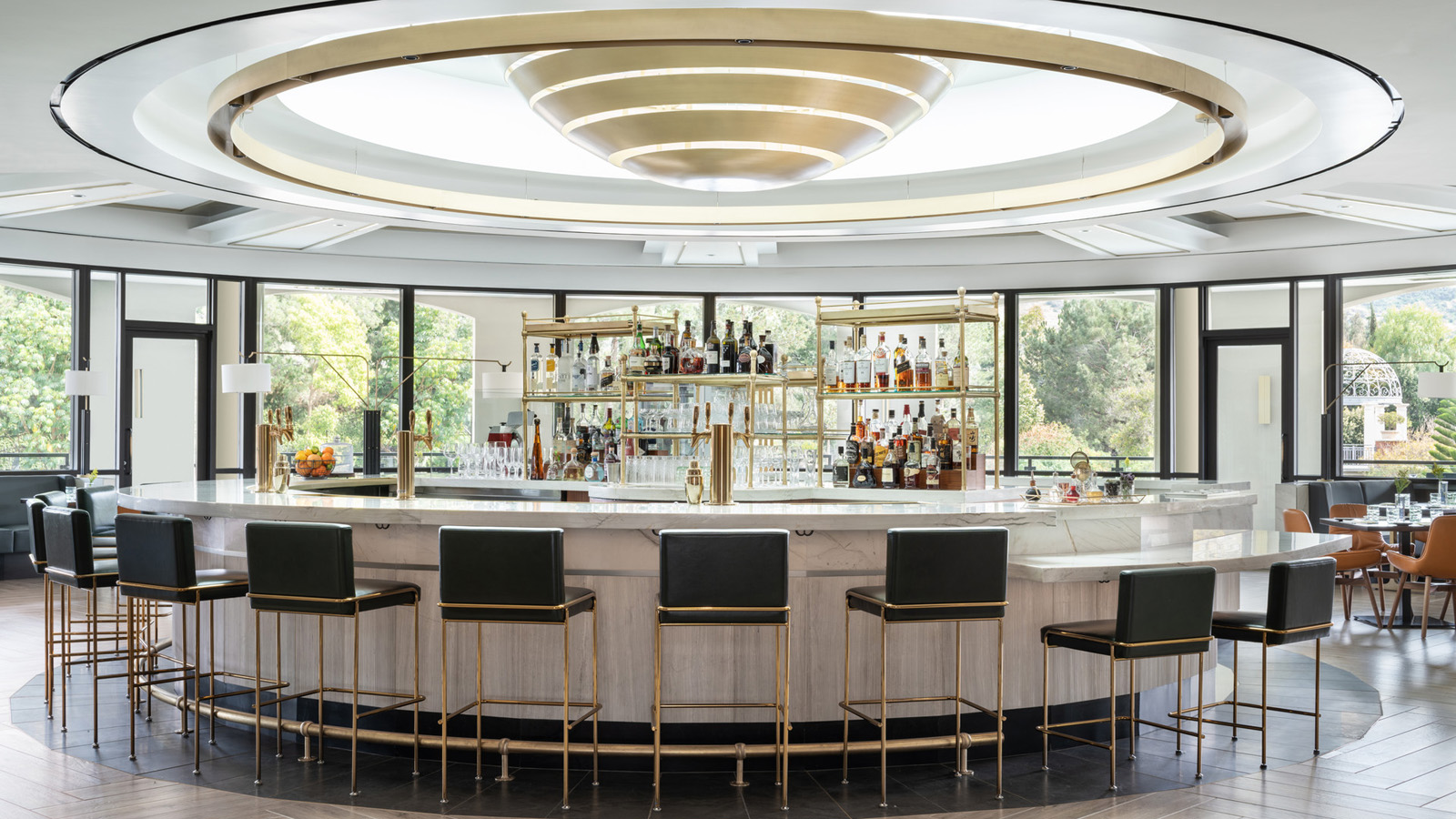 January 9, 2020,  Los Angeles, Westlake Village, U.S.A.Four Seasons Hotel Westlake Village Welcomes the Return of dineL.A. to the City of Angels Culinary Scene This January https://publish.url/westlakevillage/hotel-news/2020/dinela-winter-menus.html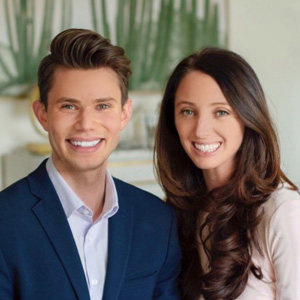 Jacqueline Kerns and Harley PotterPublic Relations & Communications TeamTwo Dole DriveWestlake VillageUSApublicrelations.westlakevillage@fourseasons.com+1 818 575 3089